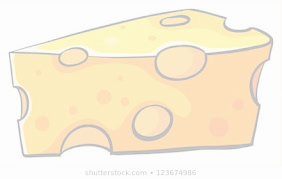 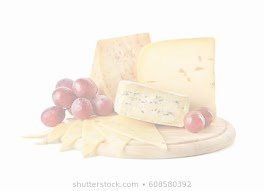 SWOT analysis of your two best ideas for new cheese products Internal analysis Strengths and weaknesses of aspects of your business you can controlAdvantages over your competition Management team (owners)Values and reputationResources: financial, intellectual, human…ExperienceEquipmentLocationBrandCustomer service Delivery timesWarrantyCompany size4 Ps (price, place, promotion, product)Etc.External analysis Opportunities and threats for aspects of your business you can’t controlGovernment decisionsPopulation (health, tastes, size, financial situation, location…)TaxesLawsCompetitionNational and international economy International tradeClimateCultureEtc.First ideaShort description of the idea (2-3 sentences)I like this idea because… This is a great idea for my company because…Conduct a SWOT analysis of the first idea.StrengthsWeaknessesOpportunitiesThreats